Australiana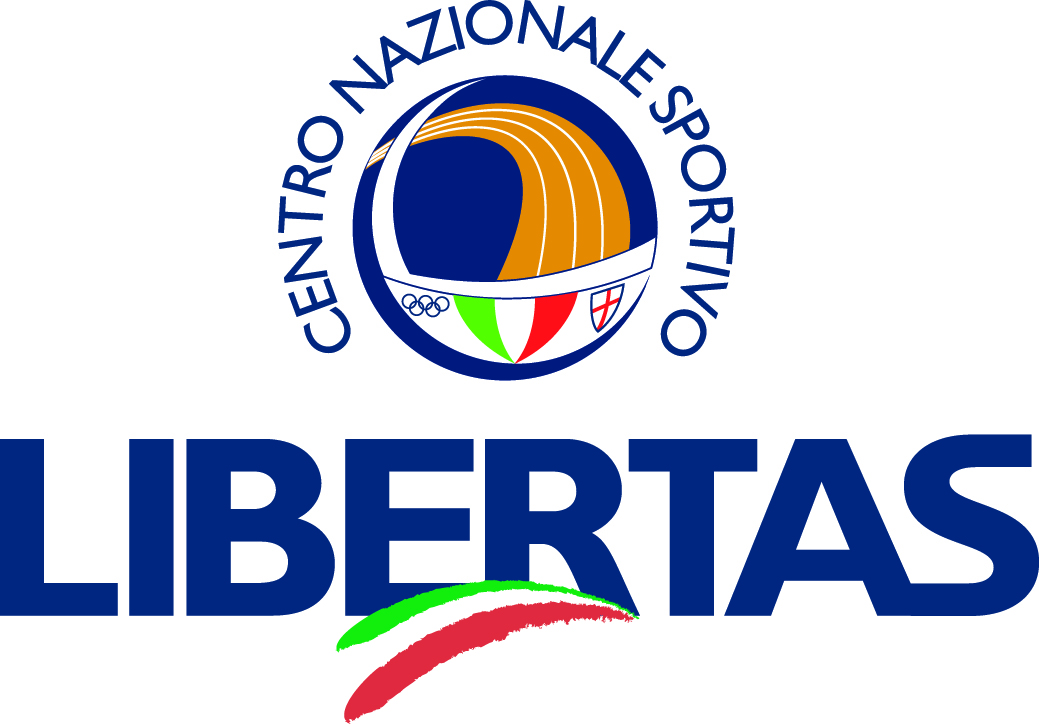 66° Campionato Nazionale Libertas  
Riccione29 Ott-1 Nov 2022FemmineFemmine1FANCELLO ERIKALibertas R.N. Perugia182SILLETTI SOPHIA AURORA143CHABAT LUNA MARIALibertas R.N. Perugia124GIROTTI ERICAPresident Bologna105GIANNINI CARLOTTAPol. Villaggio del Fanciu86FRISONI VANESSAPol. Comunale Riccione67PIACENTINI ANGELICALibertas Nuoto Novara48CREPALDI GIORGIALibertas Nuoto Novara2Maschi1CARLINI FILIPPOPol. Comunale Riccione182DIFABIO LUCARari Nantes Romagna143RIGAZIO RICCARDOLibertas Nuoto Novara124RAVAIOLI RICCARDORari Nantes Romagna105MARCHESINI TOMMASOPol. Villaggio del Fanciu86SFODERA GABRIELELibertas R.N. Perugia67GARDINI GABRIELPol. Comunale Riccione48ANDORNO FEDERICOLibertas Nuoto Novara2